Biçimlendirmeyi Bozmadan On Beş Sözcüğü Geçmeyen Başlığı Buraya EkleyinizYazar 1, Yazar 2, Yazar 3ÖZHer makalenin başında Türkçe, İngilizce yazılmışsa yazıldığı dilde öz bulunmalıdır. Öz, 9 punto büyüklüğünde, iki yana yaslı ve 150 sözcüğü geçmeyecek şekilde yazılmalıdır. Biçimlendirmeyi bozmadan bu kısmı silip yerine çalışmanıza ait özü yazabilirsiniz. Her makalenin başında Türkçe, İngilizce yazılmışsa yazıldığı dilde öz bulunmalıdır. Öz, 9 punto büyüklüğünde, iki yana yaslı ve 150 sözcüğü geçmeyecek şekilde yazılmalıdır. Biçimlendirmeyi bozmadan bu kısmı silip yerine çalışmanıza ait özü yazabilirsiniz. Her makalenin başında Türkçe İngilizce yazılmışsa yazıldığı dilde öz bulunmalıdır. Öz, 9 punto büyüklüğünde, iki yana yaslı ve 150 sözcüğü geçmeyecek şekilde yazılmalıdır. Biçimlendirmeyi bozmadan bu kısmı silip yerine çalışmanıza ait özü yazabilirsiniz. Anahtar Kelimeler: 3–5 anahtar sözcük bulunmalıdır. Anahtar sözcükler virgül (,) ile ayrılmalıdır. Her sözcüğün baş harfi büyük olmalıdır.JEL Sınıflandırması: 1-3 JEL kodu yazılmalıdır. (https://www.aeaweb.org/econlit/jelCodes.php?view=jel) Put the English Title Here (no more than fifteen words)ABSTRACTYou need to insert an English abstract into this section by considering the same format. The abstract should not exceed 150-words. If your translation exceeds the given limitation, you should arrange your wording to keep within the 150-words limit. You need to insert an English abstract into this section by considering the same format. The abstract should not exceed 150-words. If your translation exceeds the given limitation, you should arrange your wording to keep within the 150-words limit. You need to insert an English abstract into this section by considering the same format. The abstract should not exceed 150-words. If your translation exceeds the given limitation, you should arrange your wording to keep within the 150-words limit.  Keywords: Keyword 1, Keyword 2, Keyword 3 (3-5 keywords)JEL Classification: Max. 3 classification codes. (https://www.aeaweb.org/econlit/jelCodes.php?view=jel)1. GİRİŞ	Giriş makalenin ikinci sayfasının başında yer almalıdır. Bu nedenle, ilk sayfadaki bilgilerin ikinci sayfaya taşmaması sağlanmalıdır. Bölüm başlıkları koyu ve büyük harfle yazılmalıdır. Makalelerde problem, giriş bölümü içinde açıkça belirtilmelidir. Buna ilave olarak, bu bölümde çalışmanın hangi yöntem(ler)i kullanarak, hangi konuyu ya da araştırma sorusunu yanıtladığı mutlaka ifade edilmelidir. Bu kapsamda, makalede ele alınan araştırma sorusu giriş bölümünde mutlaka açık ve not olarak verilmeli, okuyucu bu makalenin; neden yazıldığını, hangi soruyu cevapladığını ve literatüre katkısının ne/neler olduğu hakkındaki merakını giderebilmelidir. 	Bundan sonraki bütün kısımlar, burada olduğu gibi, 11 punto ve tek satır aralıklı olarak, biçimlendirme bozulmadan yazılmalıdır. Makalelerdeki ana metin ve kaynakça dâhil (öz, abstract ve extended summary hariç) toplam kelime sayısı 3.000 kelimeden az 10.000 kelimeden fazla olmamalıdır. Aksi takdirde makale incelemeye alınmadan yazara iade edilecektir. 2. ANA BÖLÜM2.1. Alt Başlık Küçük Harfle Yazılmalıdır	İhtiyaç duyulması halinde, bölümlerin başlıklarının altında yer alan alt başlıklara başvurulması mümkündür. Alt başlıklar küçük harfle, koyu ve yukarıdaki formata uygun yazılmalıdır. Burada olduğu gibi alt bölümlerde bu formata dikkat edilmelidir. 	“Enflasyon ile ilgili araştırmasında Eğilmez (2010: 55)” biçiminde, cümle içinde de kaynağa gönderme yapılabilir. Birden fazla kaynağa gönderme yapıldığında önce soyadın harflerine göre sıralama yapılır. Eğer soyadlar aynı ise yıllar dikkate alınır. Kaynağa gönderme yapılırken soyadla yıl arasına virgül konulur, kaynaklar noktalı virgülle ayırılır (Acemoğlu, 2003: 21; Smith, 1998: 33; Ertuğrul, 2006: 84). Eğer mümkünse, örneklerde gösterildiği gibi fazladan boşluk ya da biçimsel farklılık içermeyen şekilde, atıf yapılan çalışmalara dair sayfa numaraları eklenmelidir. 	Bir kaynaktan 40 kelimeye kadar olan alıntılar metin içerisinde kaynak belirterek kullanılabilir. Alıntı 40 kelimeyi aştığında, alıntılar aşağıdaki paragrafta olduğu gibi normal metinde değil, sol ve sağdan içe girintili şekilde italik olarak yapılmalıdır.Optimum Ekonomi ve Yönetim Bilimleri Dergisi (OEYBD) daha önce hiçbir yerde yayınlanmamış özgün, araştırma, derleme ve kuramsal çalışmaların yayınlandığı iktisat, işletme, maliye, uluslararası ilişkiler, ekonometri, kamu yönetimi ve siyaset bilimi alanlarına ilişkin disiplinler arası ve hakemli akademik bir dergidir. Makaleler Türkçe veya İngilizce dillerinde yayınlanır. Makalelerde dile getirilen düşüncelerden yazarları sorumludur. Dergide yayınlanması kabul edilen ve yayınlanan makalelerin yazılı ve elektronik ortamda tüm yayın hakları T.C. Uşak Üniversitesi İktisadi ve İdari Bilimler Fakültesi’ne aittir. Gönderilen makaleler, daha önce hiçbir yerde yayımlanmamış ve yayınlanmak üzere başka bir basılı/elektronik mecraya sunulmamış olmalıdır. Dergiye sunulan ve/veya hakemlik sürecine alınan makalelerin, başka bir mecraya yollanmış olması ve daha önce aynen veya benzerinin yayınlanmış olmasının tespiti halinde süreç iptal edilir. 2.2. Alt Başlık Küçük Harfle Yazılmalıdır	E-postalar özel olduğu için kaynaklarda belirtilmez. Fakat bir e-postadan alıntı yapmak isterseniz şu yolu izleyebilirsiniz: A. S. Akat geçenlerde yaptığımız bir görüşmede bu fikir üzerinde aynı görüşe sahip olduğunu belirtmiştir (A. S. Akat, yazara e-posta, 10.11.2009). Buna benzer şekilde, elektronik ortamdan edinilen bilgi ve belgeler için de erişim bağlantısının verilmesinin yanı sıra erişim tarihi de eklenmelidir (Optimum, https://dergipark.org.tr/tr/pub/optimum Erişim Tarihi: 1.1.2019).	Makale içindeki tablolar, biçimsel olarak aşağıda verilen örneğe benzer şekilde, kendi içeriğinin gerektirdiği biçimde oluşturulacak; tablo başlığı üstte, sola dayalı ve koyu yazılacaktır. Tablo 1: Tablo Adındaki Her Sözcüğün İlk Harfi Büyük OlmalıdırKaynak: (Ergun, 2005:19).	Şekil ve grafik benzeri tüm görseller için aşağıdaki gibi bir sistematik izlenmelidir. Tablo ve şekillerin belirlenen sayfa kenarı boşluklarına taşmaması için gerekli düzenlemeler çalışma hazırlanırken tamamlanmalıdır. Tablolar yatay çizgili olarak tasarlanmalıdır, ekran görüntüsü ya da taranmış biçimde Tablo-Şekillere yer verilmemelidir. Bir sayfayı aşan tablo ve şekillerin, çalışmanın hazırlanması aşamasında, eğer imkân var ise bölümlendirilmesi gerekmektedir. Matematiksel denklemlerin yazılmasında Microsoft Denklem Düzenleyici kullanılmalı, denklemler metinle birlikte düzenlenebilir nitelikte olmalıdır.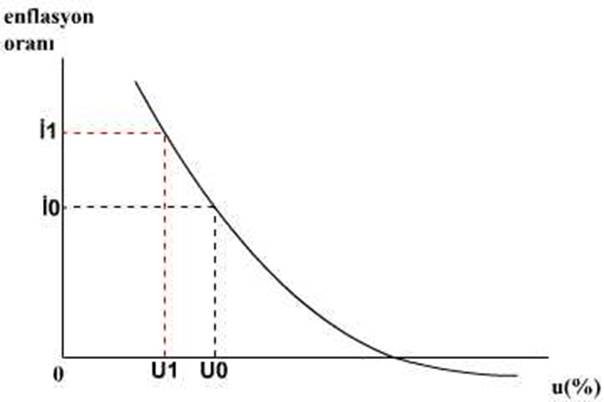 Şekil 1: Şekil Adındaki Her Sözcüğün İlk Harfi Büyük OlmalıdırKaynak: (Ergun, 2005: 19).3. YÖNTEM	Araştırma makalelerinde, buraya yöntem kısmı eklenmeli ve yukarıdaki önerilere dikkat edilmelidir. 3.1. Alt Başlık Küçük Harfle Yazılmalıdır	Alt başlıklar küçük harfle ve yukarıdaki formata uygun yazılmalıdır. Burada olduğu gibi alt bölümlerde bu formata dikkat edilmelidir. Tablolar örnekte olduğu gibi yatay çizgili olarak tasarlanmalı, yazı alanına sığdırılmalı ya da gerekli durumlarda ek olarak kullanılmalıdır. Tablo 2: Eğitim Düzeylerine Göre Gelir Durumlarına İlişkin Değerlerin Dağılımı3.2. Alt Başlık Küçük Harfle Yazılmalıdır	Alt başlıklar küçük harfle ve yukarıdaki formata uygun yazılmalıdır. Burada olduğu gibi alt bölümlerde bu formata dikkat edilmelidir. 4. BULGULAR	Buraya araştırma makaleleri için bulgular kısmı eklenmeli ve yukarıdaki önerilere bu başlık altında da dikkat edilmelidir. Çalışmada izlenen araştırma yöntemine göre, başlıklar yazar tarafından uygun şekilde kurgulanmalıdır.4.1. Alt Başlık Küçük Harfle Yazılmalıdır	Alt başlıklar küçük harfle ve yukarıdaki formata uygun yazılmalıdır. Burada olduğu gibi alt bölümlerde de bu formata dikkat edilmelidir. Bu kısmı silip kendi yazınızı formata uygun olarak buraya yapıştırabilirsiniz. 5. TARTIŞMA ve/veya SONUÇ	Buraya yorum/tartışma kısmı eklenmeli ve yukarıda verilen önerilere dikkat edilmelidir. Sonuç kısmında, çalışmanın giriş bölümünde açıklanan çalışmada ele alınan konu çerçevesinde elde edilen genel sonuçlar verilmeli ve değerlendirilmelidir. Çalışmanın önceki kısımlarında verilen bulguların, sonuçta birebir tekrarından kaçınılmalı, bu başlık altında neden-sonuç, araştırma-sonuç eksenlerinde gereksinim duyulan bilgilerin verilmesine odaklanılmalıdır. Araştırma ve Yayın Etiği BeyanıBu çalışma bilimsel araştırma ve yayın etiği kurallarına uygun olarak hazırlanmıştır. Ayrıca etik kurul kararı gerektiren klinik ve deneysel insan ve hayvanlar üzerindeki çalışmalar için ayrı ayrı etik kurul onayı alınmış olmalı, bu onay makalede belirtilmeli ve detayları buraya eklenmelidir. (… tarih ve … sayılı …. Etik Kurul Onay Belgesi ile) Yazarların Makaleye Katkı OranlarıYazarların makaleye katkı oranları oran olarak ya da betimsel olarak verilebilir. Örneğin:Çalışmanın ……. oluşturulmuştur. Bununla birlikte bölümleri ……. tarafından yapılmıştır. ……. hususlarında katkılar …….. tarafından hazırlanmıştır.Yazar 1’in makaleye katkısı %...., Yazar 2’nin makaleye katkısı %.....’dir. Çıkar BeyanıYazarlar açısından ya da üçüncü taraflar açısından çalışmadan kaynaklı çıkar çatışması bulunmamaktadır.KAYNAKÇAAcemoğlu, D. (2003). Finance and developments (5th ed.). : Free Press.Akerlof, A. ve Aron, J. (2000). Limonlar için piyasa. New Jersey: Oxford Press.De Vaney, A., Stephan, G., & Ma, Y. (Eds.). (2000). Technology and resistance. New York: Peter Lang. Experimental economics. (1938). New York: Holt. McIsaac, S., Aşkar, P., & Akkoyunlu, B. (2000). Computer links to the west: Experiences from Turkey. In A. de Vaney, S. Gance, & Y. Ma  (Eds.), Technology and resistance (pp. 153–165). New York: Peter Lang Publishing.Roeder, K., Howdeshell, J., Fulton, L., Lonchhead, M., Craig, K., Peterson, R., et.al. (1967). Econometric analysis. Cambridge,  MA: Harvard University Press.  Türk Standartlar Enstitüsü. (1992). Toplam kalite. Ankara: Türk Standartlar Enstitüsü.Knack, S. ve Keefer, P. (2001). Institutions and economic performance. Economics and Politics, 21, 1-8. Eğilmez, M. (2009, 13 Ocak). Faiz kararlarının etkileri. Radikal, s. 4. Meydan Larousse. (1998). Ekonomi dünyasına yolculuk (2. basım, cilt 15, s. 413-418). Ankara: 3B Yayıncılık.  Draude, B., & Brace, S. (1998). Assessing the impact of technology on economics: Economic perspectives. (HS Report. No. 81). Washington, DC: U.S. Department of Economics.Tüzün, H. (2004). Motivating entrepreneurs in markets. Unpublished doctoral dissertation, Johns Hopkins University, New Delphi, IN.Yazar Soyadı, A. B., Yazar Soyadı, C. D. ve Yazar Soyadı, E. F. (2000, 7 Mart). Makale ismi. Dergi ya da yayın ismi, Varsa sayı no, Varsa sayfa no. [Çevrim-içi: http://www.aaaaaaaa.com], Erişim tarihi: 01.01.2012. Yazar Soyadı, A. B. (Web sayfasının yayımlandığı ya da düzenlendiği tarih). Başlık. [Çevrim-içi: http://www.aaaaaaaa.com], Erişim tarihi: 01.01.2012.Author’sLastName, A. B. (Date the Web page was published or updated). Title. [Available online at: http://www.aaaaaaaa.com], Retrieved on October 29, 2012.Cynx, J., Williams, H., & Nottebohm, F. (1992). Dirty exports and environmental regulations. Proceedings of the National Academy of Economics, 89, 1372- 1375. McDonald, J. T. (2002, Ocak). Using econometric methods in economics. Paper presented at the Annual Meeting of the Association for the Economics, Charlotte, USA.Mead, J. V. (1992). Looking at the graphs: Investigating the markets (Report No. NCRTL-RR-92-4). East Lansing, MI: National Center for Research on Economics. (NBER Document Reproduction Service No. ED346082) Borman, W. C., Hanson, M. A., Oppler, S. H., Pulakos, E. D., & White, L. A. (1993). Role of early warning system experience in emerging markets. Journal of Applied Economics, 78, 443-449. Retrieved October 23, 2000, from PsycARTICLES database. Fournier, M., de Ridder, D., & Bensing, J. (1999). Optimism and adaptation to multiple sectors: What does optimism mean? Journal of Behavioral Economics, 22, 303-326. Abstract retrieved October 23, 2000, from EBSCO database. KAYNAKLARLA İLGİLİ NOTLAR:Çalışmada yararlanılan kaynakların tümü kaynakçada eksik bilgi olmaksızın yer almalıdır. Yazarların metin içinde yer verilen atıflar ile çalışmalarının kaynakçaları arasındaki eşleşmeyi eksiksiz şekilde sağlamaları gerekmektedir. Kaynaklar 9 punto ve tek aralıklı olarak yazar soyadlarına göre alfabetik olarak sıraya konularak yazılmalı, APA 7 (American Psychological Association) standartlarına uygun olarak verilmelidir. Türkçe kaynaklar birden fazla yazarlı ise son yazarın soyadından önce ‘ve’ yazılmalıdır. Yabancı kaynaklar birden fazla yazarlı ise son yazarın soyadından önce ‘, &’ yazılmalıdır. Elektronik referanslarla ilgili daha fazla bilgi için https://apastyle.apa.org/instructional-aids adresine bakabilirsiniz. Genel anlamda tüm APA 7 kuralları için https://owl.purdue.edu/owl/research_and_citation/apa_style/apa_formatting_and_style_guide/apa_changes_7th_edition.html adresine bakabilirsiniz.Extended SummaryPut the English Title HereExtended Abstract Must Be at Least 800 and Maximum 1200 Words.Please explain the headings given below in the text. These titles should not be included in the text, but the text should be prepared with this systematic. But you should not divide the text into these headings.Research Goals & Questions or HypothesisIn This Section the Author(S) Should Give Some Information about the Motivation Behind This Study and (or) Expected Outcomes of the Research,Hypothesis of the Study Should Be Given,The Aim of the Study Should Be Stated.Theoretical BackgroundTheoretical Background of the Study Should Be Explained Shortly.Data Collection & Adopted Analysis TechniqueData Collection Process Should Be Explained if the Data is collected by the Author(s), by Using Surveys or Semi-Structured Interview etc. If the Data is obtained from Other Resources, Data Source Should Be Remarked.Information about the Used Data, Like Series, Date, Data Scope (Individual Based, Firm Based, Area or Country Based) Should Be Defined.Adopted Technique Should Be Stated. Theoretical Background of the Technique is Not Wanted.Data Analysis and FindingsUsed Tests, Models or the Other Analysis, and the Reason Why This Analysis Carried Out, Should Be Stated,The Findings of the Analysis Should Be Given and Explained.Conclusion ffffbbbbbnnnnnnnnZzzzz1.4730.34730.3Zzzzz2.6038.76038.7Zzzzz3.4831.04831.0CnnnK11775.511775.5CnnnE3824.53824.5Toplam155100155100SeçeneklerEğitim DüzeyleriEğitim DüzeyleriEğitim DüzeyleriEğitim DüzeyleriEğitim DüzeyleriEğitim DüzeyleriToplamToplamSeçeneklerİlköğretimİlköğretimOrtaöğretimOrtaöğretimYükseköğretimYükseköğretimToplamToplamSeçeneklerf%f%f%f%0-999485,5694001000-1999046,7767,5565,945002000-2999549,876794,003000-39998449,7,4647,969004000-499964,767,667,64005000-+4400550000